Предварительная смета арт-сада «Итого: 110460Предварительная смета на материалы:Итого: 185250Предварительная смета на работы: Итого: 101250ИТОГО: 396960№ ппНаименование растенийПлощадь (кв.м.)Кол-во ЦенаСтоимость Фото ДеревьяДеревьяДеревьяДеревьяДеревьяДеревья1.Туя западная Смарагд (Smaragd)3326007800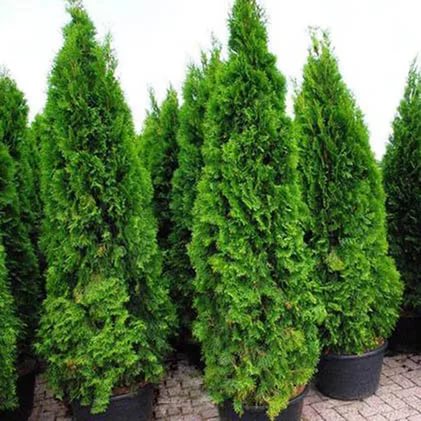           Растения          Растения          Растения          Растения          Растения          Растения          Растения2. Астра кустарниковая Apollo(Aster dumosus Apollo)1,256918012420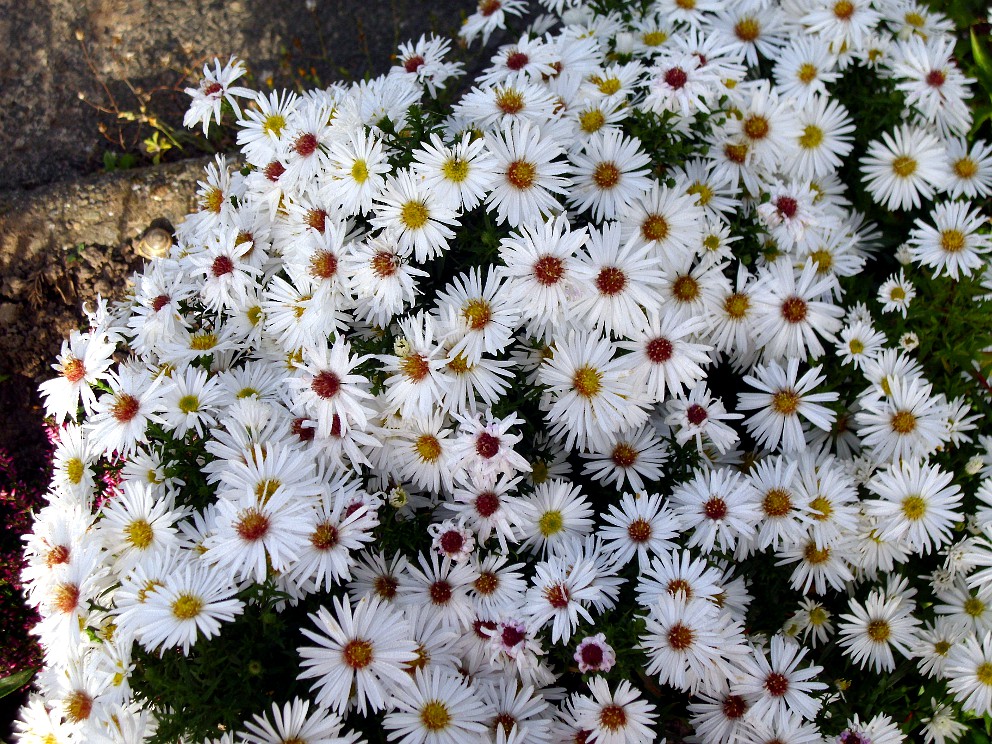 3.Флокс метельчатый Flame Blue(Phlox paniculata 'Flame Blue')4,7520716033120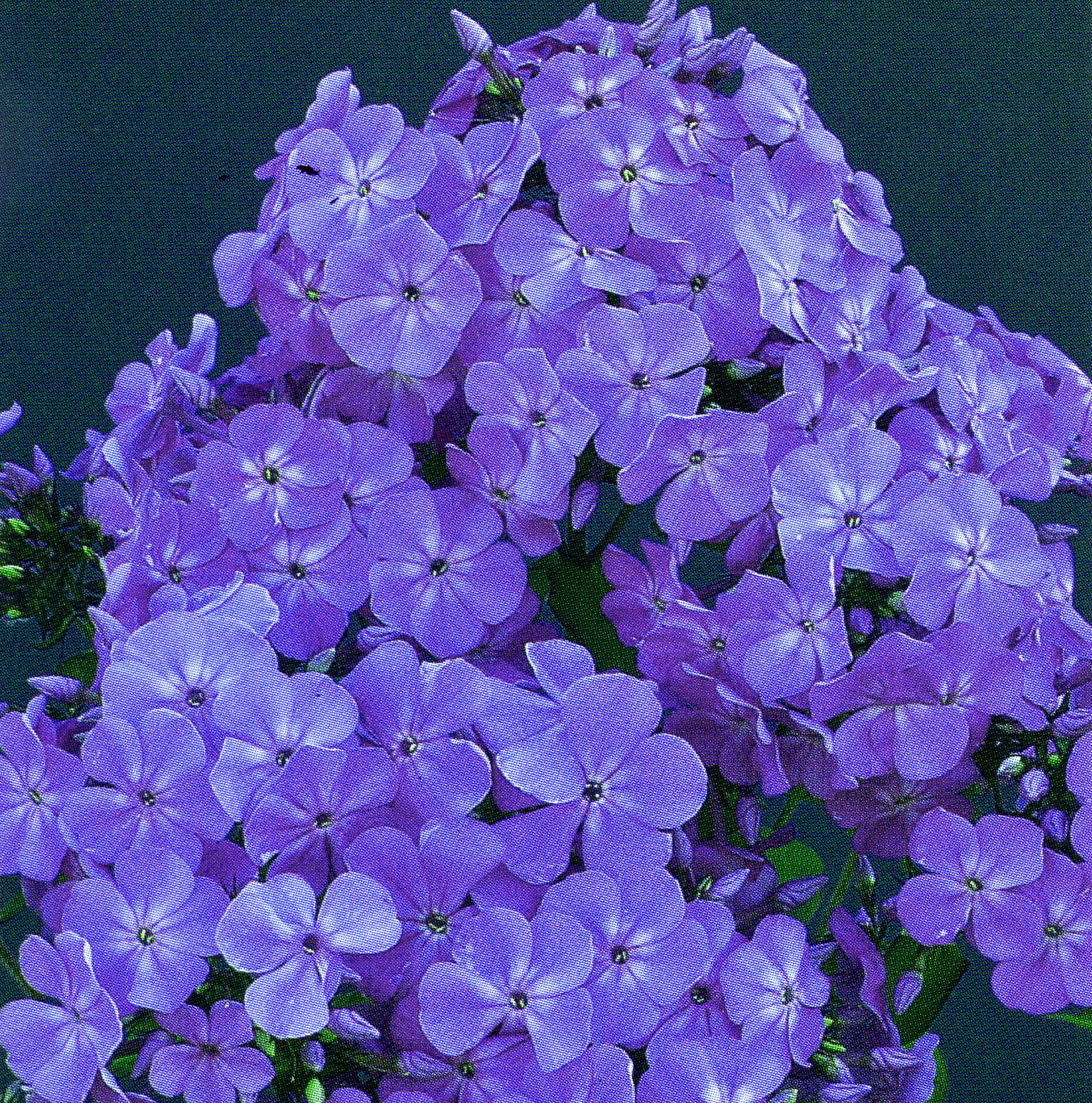 4.Гайлардия Arizona Sun(Gailardia Arizona Sun)3,1471808460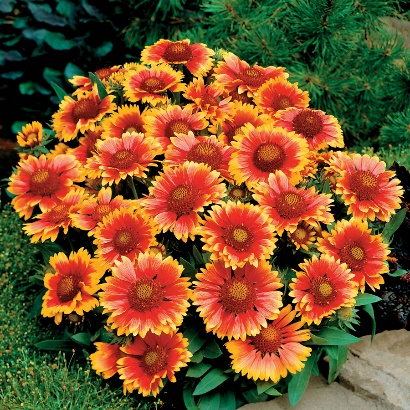 5. Эхинацея пурпурная Secret Love(Echinacea purpurea 'Secret Love')3,67231522680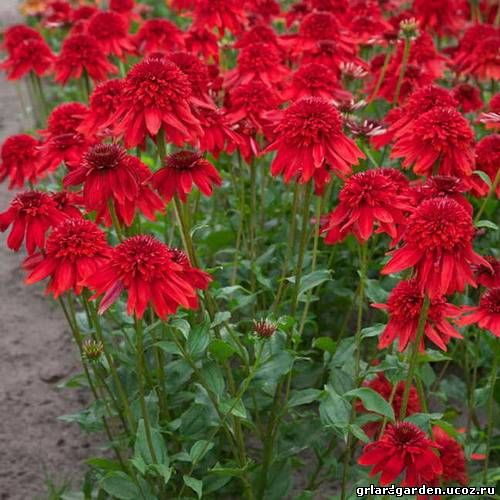 6. Хризантема Корейская(Chrysanthemum ×koreanum)3,75451908550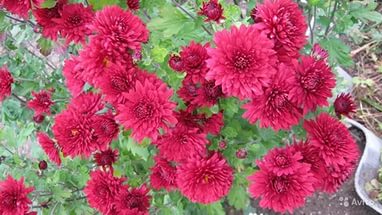 7. Молиния голубая(Molinia caerulea Moorhexe)8,258321017430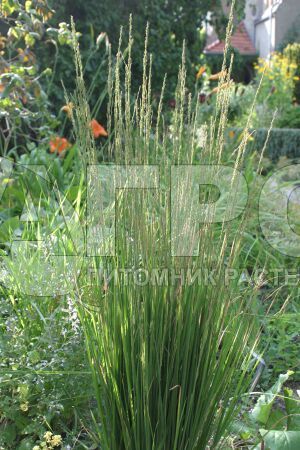 № ппНаименование Кол-во ЦенаСтоимость Арт-объект с монтажем16500065000Подсветка возле скамеек и арт-объекта12400048000Мощение дорожек из природного камнякв.м5535019250Скамейка41200048000Дополнительные материалы150005000№ ппНаименование работКол-во ЦенаСтоимость 1.Посадка растений 142000420002. Мощение дорожек 119250192503.Транспортные расходы110000100004.Демонтаж скамеек и арт-объекта13000030000